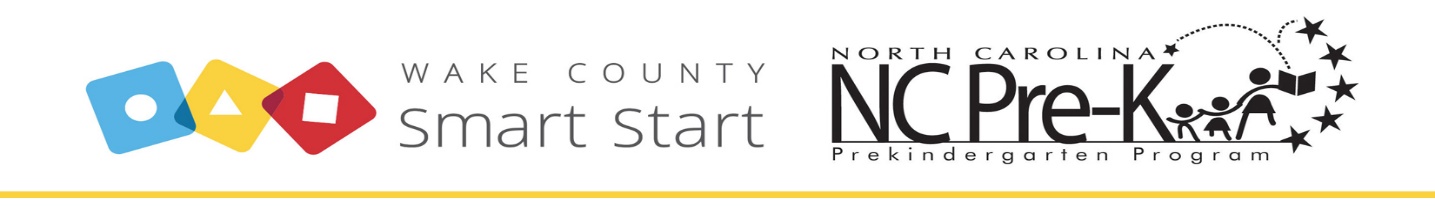 Check one:____ Fall____ Winter ____ SpringI ________________________________________ reviewed the TSG Documentation Tally for the           (Administrator’s Name)timeframe checked above.  The teacher’s quality of notes entered on each child is satisfactory and meets the requirement of 3 meaningful notes for each child in each area (Social-Emotional, Physical, Language, Cognitive, Literacy, Mathematics, Science and Technology, Social Studies, The Arts and English Language Acquisition {if child is learning English})._____________________________________________	    Site Name						_____________________________________________			_____________Lead Teacher Signature	 	             			       room #_____________________________________________			_____________Lead Teacher Signature 	 	             		                    room #_____________________________________________			_____________Lead Teacher Signature	 	             		                    room #_____________________________________________			_____________Lead Teacher Signature	 	             		                    room #_____________________________________________			_____________Administrator Signature 						         Date